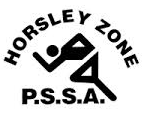 Horsley Zone Girls Soccer Team 2016Coach: Mr UrbancicSchool: Cabramatta West PSThe SSW Carnival is to be held at Ireland Park, Liverpoolon Tuesday 29th March.SchoolStudentCecil HillsJessica NBossley ParkKlara, Kayla K, RiyankaHarrington StIssabella F, Lisa M, April LFairfield WestDeana C, Stefani B, Kristina B, Helena EWilliam StimsonEva PSmithfield WestEvelyn B